This liaison statement answers FG-AN-LS8.Please see below.3GPP TSG-SA5 Meeting #142-e 	S5-222560e-meeting, 4 – 12 April 2022Title:	Reply LS to ITU-T on the first deliverable on use cases for autonomous networks from ITU FG-AN (ITU FG-AN)Response to:	S5-222141 Resubmitted LS on the first deliverable on use cases for autonomous networks from ITU FG-ANRelease:	3GPP Rel-18Work Item:	6.5.1 FS_eANLSource:	3GPP SA5To:	ITU-T SG2, SG3, SG5, SG9, SG11, SG12, SG15, SG16, SG17, SG20, CITS, FG-AI4EE, FG-AI4NDM, FG-AI4AD, GSMA, IEEE, ETSI ISG ZSM, ETSI ISG NFV, ETSI TC INT, TM Forum, IETF, IRTF, Linux Foundation Networking, Open Networking Foundation, LF AI & Data Foundation, O-RAN Alliance, NGMNCc :	3GPP SAContact person :	Zou Lan	zoulan<at> uawei <dot> comSend any reply LS to:	3GPP Liaisons Coordinator, mailto:3GPPLiaison@etsi.orgAttachments:	NoneOverall description3GPP SA5 would like to thank ITU-T for the information on the first deliverable on use cases for autonomous networks from ITU FG-AN. SA5 has the following questions for clarification regarding the content of “Technical Specification Use cases for Autonomous Networks” from ITU-T:“autonomous behavior” is used many times in the document, and it’s referring to “evolution, exploration and adaption”, we would like to clarify what could be the potential impact to the standardized interfaces when different autonomous behaviors are adopted.  SA5 has specified concept of control loops in TS 28.535, whether there is any similarities with the autonomous behavior?There are following two categories are used to categorize different use cases:Cat 1: describes a scenario related to core autonomous behavior itself.Cat 2: describes a scenario related to application of autonomous behaviour in the network.We would like to clarify the difference between the two categories and whether there is any potential overlapping between the two categories. 3GPP SA5 would like also inform ITU-T that SA5 has discussed the autonomous networks related topics, the Rel-17 related use cases and solutions are captured in the following specifications which can be found in https://portal.3gpp.org/Specifications.aspx?q=1&series=22&releases=all&draft=False&underCC=False&withACC=False&withBCC=False&numberNYA=False : TS 28.100 Management and orchestration; Levels of autonomous networkTS 28.104 Management and orchestration; Management Data AnalyticsTS 28.535 Management and orchestration; Management services for communication service assurance; RequirementsTS 28.536 Management and orchestration; Management services for communication service assurance; Stage 2 and stage 3TS 28.313 Management and orchestration; Self-Organizing Networks (SON) for 5G networksTS 28.312 Management and orchestration; Intent driven management services for mobile networksTS 28.557 Management and orchestration; Management of Non-Public Networks (NPN); Stage 1 and stage 2SA5 has just started Rel-18 work from Apr.2022. There are following study items and work items which are related to intelligence and automation:Self-Configuration of RAN Nes (work item)Study on enhancement of autonomous network levels (study item)Study on evaluation of autonomous network levels (study item)Study on enhanced intent driven management services for mobile networks (study item)Study on intent-driven management for network slicing (study item)Study on AI/ ML management (study item)Study on Enhancement of the management aspects related to NWDAF (study item)Study on Fault Supervision Evolution (study item)3GPP SA5 is currently collaborating with TM Forum, ETSI and other related groups on autonomous networks and we are happy to collaborate and exchange more information with ITU-T in future meetings if needed.2	ActionsTo ITU-T SG2ACTION: 	SA5 kindly asked ITU-T to take into account of the information and provide clarification on the above questions.3	Dates of next TSG SA WG 5 meetingsSA5#143e	09 – 17 May 2022	Electronic meetingSA5#144e	27 June – 01 July 2022	Electronic meeting_______________________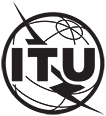 INTERNATIONAL TELECOMMUNICATION UNIONTELECOMMUNICATION STANDARDIZATION SECTORSTUDY PERIOD 2022-2024INTERNATIONAL TELECOMMUNICATION UNIONTELECOMMUNICATION STANDARDIZATION SECTORSTUDY PERIOD 2022-2024INTERNATIONAL TELECOMMUNICATION UNIONTELECOMMUNICATION STANDARDIZATION SECTORSTUDY PERIOD 2022-2024DOC 04INTERNATIONAL TELECOMMUNICATION UNIONTELECOMMUNICATION STANDARDIZATION SECTORSTUDY PERIOD 2022-2024INTERNATIONAL TELECOMMUNICATION UNIONTELECOMMUNICATION STANDARDIZATION SECTORSTUDY PERIOD 2022-2024INTERNATIONAL TELECOMMUNICATION UNIONTELECOMMUNICATION STANDARDIZATION SECTORSTUDY PERIOD 2022-2024Collaboration on Intelligent Transport Systems Communication StandardsINTERNATIONAL TELECOMMUNICATION UNIONTELECOMMUNICATION STANDARDIZATION SECTORSTUDY PERIOD 2022-2024INTERNATIONAL TELECOMMUNICATION UNIONTELECOMMUNICATION STANDARDIZATION SECTORSTUDY PERIOD 2022-2024INTERNATIONAL TELECOMMUNICATION UNIONTELECOMMUNICATION STANDARDIZATION SECTORSTUDY PERIOD 2022-2024Original: EnglishE-meeting, 23 September 2022DOCUMENT
(Ref: 3GPP TSG SA5-S5-222560)DOCUMENT
(Ref: 3GPP TSG SA5-S5-222560)DOCUMENT
(Ref: 3GPP TSG SA5-S5-222560)DOCUMENT
(Ref: 3GPP TSG SA5-S5-222560)DOCUMENT
(Ref: 3GPP TSG SA5-S5-222560)Source:Source:3GPP TSG SA53GPP TSG SA53GPP TSG SA5Title:Title:LS/i/r on the first deliverable on use cases for autonomous networks from ITU FG-AN [from 3GPP TSG SA5]LS/i/r on the first deliverable on use cases for autonomous networks from ITU FG-AN [from 3GPP TSG SA5]LS/i/r on the first deliverable on use cases for autonomous networks from ITU FG-AN [from 3GPP TSG SA5]LIAISON STATEMENTLIAISON STATEMENTLIAISON STATEMENTLIAISON STATEMENTLIAISON STATEMENTFor action to:For action to:For action to:FG-AN, SG13FG-AN, SG13For information to:For information to:For information to:GSMA, TM Forum, IETF, ETSI TC INT, IEEE, IRTF, NGMN, ONF, CITS, ETSI NFV, ETSI ISG ZSM, FG-AI4EE, FG-AI4AD, Linux Foundation, FG-AI4NDM, LF AI & Data, FG-TBFxG, SG2, SG3, SG5, SG9, SG11, SG12, SG15, SG16, SG17, SG20, O-RANGSMA, TM Forum, IETF, ETSI TC INT, IEEE, IRTF, NGMN, ONF, CITS, ETSI NFV, ETSI ISG ZSM, FG-AI4EE, FG-AI4AD, Linux Foundation, FG-AI4NDM, LF AI & Data, FG-TBFxG, SG2, SG3, SG5, SG9, SG11, SG12, SG15, SG16, SG17, SG20, O-RANApproval:Approval:Approval:3GPP TSG-SA5 Meeting #142 (e-meeting, 12 April 2022)3GPP TSG-SA5 Meeting #142 (e-meeting, 12 April 2022)Deadline:Deadline:Deadline:N/AN/AContact:Contact:Contact:Zou Lan
zoulan@huawei.com 